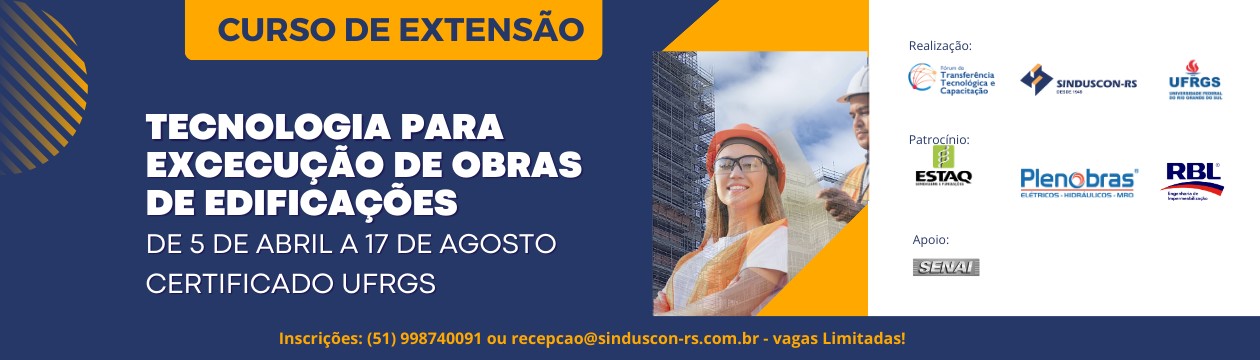 Ficha de inscrição Tecnologia Para Execução de Obras de Edificações Abril até agosto de 2024Valor do curso:Associados R$ 2.000,00 Não associados R$ 3.000,00Forma de pagamento 5x com vencimentos 25/3, 30/4, 30/5, 30/6 e 30/7.Retornar preenchido para recepcao@sinduscon-rs.com.br Nome completo: Nome completo: Nome completo: Data de nascimento:Data de nascimento:Data de nascimento:Data de nascimento:RG:RG:CPF:CPF:CPF:CPF:CPF:Endereço: Endereço: Endereço: Endereço: NºNºcomplemento:Bairro:Cidade: Cidade: Cidade: Cidade: Cep:Cep:Fone:Fone:Celular:Celular:Celular:Celular:Celular:Formação:Formação:Ano de Conclusão:Ano de Conclusão:Ano de Conclusão:Ano de Conclusão:Ano de Conclusão:E-mail:E-mail:Empresa:Empresa:Empresa:Empresa:Empresa:Empresa:Empresa: